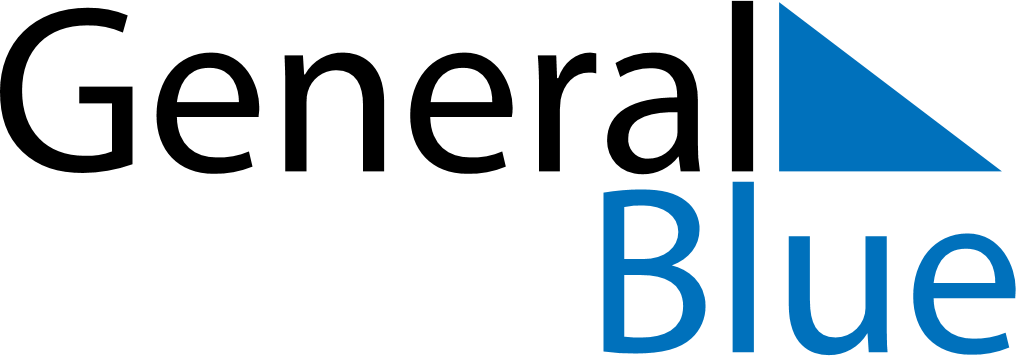 February 2022February 2022February 2022KosovoKosovoMondayTuesdayWednesdayThursdayFridaySaturdaySunday1234567891011121314151617181920Independence Day2122232425262728